ΔΕΛΤΙΟ ΕΝΗΜΕΡΩΣΗΣΔειγματοληπτικός έλεγχος ταχείας ανίχνευσης αντιγόνου της Covid-19, στην Τοπική Κοινότητα Θουρίου του Δήμου ΟρεστιάδαςΣτο πλαίσιο αντιμετώπισης της πανδημίας Covid-19 και για την ορθότερη εκτίμηση της επιδημιολογικής κατάστασης στο Νομό Έβρου, η Περιφερειακή Ενότητα Έβρου σε συνεργασία με την Κινητή Ομάδα Υγείας (ΚΟΜΥ)  του ΕΟΔΥ,  τον Δήμο Ορεστιάδας και την Τοπική Κοινότητα Θουρίου, διοργανώνουν δωρεάν μαζικές δειγματοληψίες (rapid tests) για τον κορωνοϊό.Η δράση θα πραγματοποιηθεί:Την Πέμπτη 23 Ιουνίου 2022, ώρες 11:30 έως 12:30 στον χώρο του Κοινοτικού Καταστήματος, στην Τοπική Κοινότητα  Θουρίου.Οι  πολίτες θα προσέρχονται στο προαναφερόμενο σημείο, φορώντας μάσκα, έχοντας μαζί τους τον προσωπικό αριθμό υγείας ΑΜΚΑ και δηλώνοντας το κινητό τους τηλέφωνο. Τα θετικά κρούσματα στον ιό θα ενημερώνονται  μέσω τηλεφώνου.Οι παρούσες δράσεις έχουν στόχο την έγκαιρη ανίχνευση περιστατικών, με γνώμονα πάντα την προστασία της υγείας των πολιτών, καθώς δεν χρειάζεται να μετακινηθούν σε νοσοκομείο, διαγνωστικά κέντρα κλπ., ενώ παράλληλα παρέχει σημαντική αποφόρτιση του συστήματος Υγείας.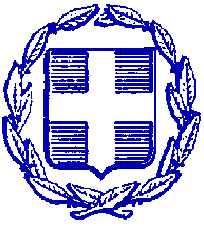 ΕΛΛΗΝΙΚΗ ΔΗΜΟΚΡΑΤΙΑΠΕΡΙΦΕΡΕΙΑ ΑΝΑΤΟΛΙΚΗΣ ΜΑΚΕΔΟΝΙΑΣ ΚΑΙ ΘΡΑΚΗΣΠΕΡΙΦΕΡΕΙΑΚΗ ΕΝΟΤΗΤΑ ΕΒΡΟΥΓΡΑΦΕΙΟ ΑΝΤΙΠΕΡΙΦΕΡΕΙΑΡΧΗΤαχ. Δ/νση: Καραολή & Δημητρίου 40Τ.Κ. 681 32, ΑλεξανδρούποληΤηλ.: 25510 - 36500E-mail: info@nomevrou.grinfo.evrou@pamth.gov.grΑλεξανδρούπολη, 20-6-2022